REPUBLICA DEMOCRATICA DE SÃO TOMÉE PRÍNCIPE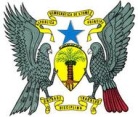 MINISTÉRIO DAS INFRAESTRUTURAS RECURSOS NATURAIS E AMBIENTEDIRECÇÃO GERAL DO AMBIENTE (Unidade-Disciplina-Trabalho)NOTATendo uma equipa técnica nacional de diversos sectores do país em parceria com consultores internacionais elaborado em 2009 um Quadro Legal Nacional sobre a Biossegurança;E atendendo que a instabilidade politica e queda dos sucessivos governos não permitiram criar condições adequadas para a sua submissão e aprovação;E havendo a necessidade de dotar S.Tomé e Príncipe desta importante Lei que regulamenta o estabelecimento de regras para a importação, trânsito, produção, manipulação, manuseamento e utilização de Organismos Geneticamente Modificados, (OGM) e seus produtos;E havendo a necessidade de se analisar a referida proposta de Lei com vista a sua atualização;Agradece-se a contribuição de todos para a sua melhoria. Um atelier será realizado no dia 27 de Julho do corrente ano no Centro de Formação Brasil S.Tomé e Príncipe, com vista a discussão e possível validação.Todas as contribuições podem ser enviadas por escrito para a Direção Geral de Ambiente, ou para o seguinte endereço eletrónico: arlindode.carvalho54@gmail .comCom os melhores cumprimentos.Direção Geral de Ambiente, 12 de Junho de 2017O Diretor GeralArlindo de Carvalho